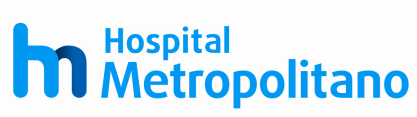 Quito, Noviembre 2015CONCURSO“PREMIO A LOS TRES MEJORES CASOS Y TRABAJOS DE INVESTIGACIÓNHOSPITAL METROPOLITANO 2015 - 2016”Lanzamiento Nov. 2015 - Entrega Sept. 2016 -  Premiación Nov. 2016REQUISITOSEl trabajo debe ser original, inédito, no presentado en otros concursos, ni publicado y solamente se aceptarán trabajos/casos iniciados a partir de enero de 2013.                                    Estructura: Identificado sólo por el código de inscripción. Se mantendrá total anonimato de los participantes hasta el día de la proclamación de los resultados. Quedarán descalificados los trabajos que tengan identificación de autor.Presentar seis ejemplares en carpeta de papel manila redactados en castellano. Formato: escritos e impresos en papel bond tamaño A4, en letra arial 11espaciado de línea y medio, márgenes de 2.5 cmpáginas numeradas en orden correlativo a una sola carillaEl trabajo debe incluir: Titulo completo de la investigaciónDependencia de salud donde se realizó la investigaciónResumen y palabras claves en castellano e inglés. Introducción Materiales y métodosResultadosDiscusión Conclusión y recomendacionesBibliografía (referencias ordenadas y numeradas en orden de aparición en el texto, según normas de Vancouver) Tablas (numeradas y ordenadas de aparición de texto)Código de inscripción y recepción de los trabajos:Entregar aparte en un sobre pequeño, sellado, de papel manila, en letra legible con los siguientes datos del autor o de los autores: Nombres y apellidos, número de cédula, dirección, teléfono, e-mail.  Este sobre y los seis ejemplares reciben un código numérico. El sobre pequeño se guardará aparte y se abrirá solo en caso de ser ganador de un premio.No serán material de concurso los trabajos previamente premiados y/o publicados.La recepción de los trabajos será hasta el 30 de septiembre de 2016. Entrega en Enseñanza Médica (Secretaría) del Hospital Metropolitano de lunes a viernes de 09:00 a 16:00.Participantes:Toda persona en el Hospital Metropolitano que trabaja en salud humana tanto médico (médicos activos, - asociados, residentes, internos) como enfermería y de servicios. Los residentes y estudiantes de todas las universidades podrán participar siempre y cuando tengan dentro de su grupo de investigación a un médico tratante del Hospital Metropolitano.No puede participar en el concurso ningún miembro del jurado calificador.El jurado calificador estará conformado por:El Director Médico del Hospital Metropolitano o su representanteUno o dos representantes de cada UniversidadEl jurado designará entre sus miembros un Presidente. Las decisiones del jurado se tomarán por el voto conforme de la mayoría de sus miembros. Para el caso de que los miembros del jurado calificador sean un número par y se produzca un empate en las votaciones, el voto del Presidente será dirimente.El desarrollo/ejecución del proceso estará a cargo de Enseñanza Médica y del Comité de Investigación del Hospital Metropolitano.PREMIOSTodos los premios recibirán el aval de universidades reconocidas en el país y del Hospital Metropolitano.Indicativo: podrían darse cambiosComité de InvestigaciónEnseñanza Médica - Hospital MetropolitanoAvenida Mariana de Jesús S/N y Nicolás Arteta Quito – Ecuador Tel.: (00593 2) 399-8000 Ext.: -2120 e-mail: investigacion@hmetro.med.ecTrabajos de investigaciónCasos clínicos1er. premio:$ 1500$ 3002do. premio:$ 1000$ 2003er. premio:$  500$ 100